МОУ «Рудновская основная общеобразовательная школа»Анализ результатов освоения образовательной программы основного общего образования учащимися 6 класса за 2021-2022 учебный год Общие сведения. В связи с реализацией Федерального государственного образовательного стандарта основного общего образования  был проведен анализ  образовательных результатов учащихся 6 класса по итогам 2021-2022 учебного года. Анализ  образовательных результатов учащихся был направлен на определение уровня сформированности предметных и метапредметных результатов у учащихся   класса по итогам освоения программы за 6 класс.Преподавание осуществлялось в соответствии с Основной образовательной программой основного общего  образования  МОУ «Рудновская ООШ», разработанной педагогическим коллективом в соответствии с требованиями Федерального государственного образовательного стандарта основного общего образования с учетом рекомендаций Примерной образовательной программы основного общего образования, образовательных потребностей и запросов обучающихся.В целях определения уровня освоения Основной образовательной программы в течение учебного года  проводилась диагностика (входная, текущая, итоговая) предметных, метапредметных и личностных результатов освоения ООП ОО, а также велась накопительная система оценивания в форме портфолио.Основной целью учебно-воспитательной работы в классе являлось создание условий для развития школьника с учетом его возможностей, образовательных потребностей посредством использования современных педагогических и информационных технологий. Создание условий, при которых происходит становление личности.Характеристика класса В 2021-2022 учебном году  в 6 классе МОУ «Рудновская ООШ» обучалось 12 детей, 8 мальчиков и 4 девочки. 8 учащихся по ООП ООО, четверо учащихся по АОП для детей с УО. Все учащиеся были обеспечены учебниками. По всем предметам пройдена как теоретическая, так и практическая часть учебной программы.              Проводилась информационная работа с родителями по вопросам воспитания и  обучения детей. Учебная деятельностьПредметные результаты освоения ООПУровень сформированности предметных умений по математике: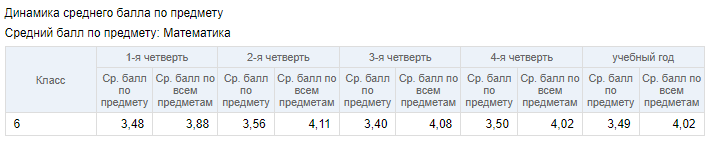 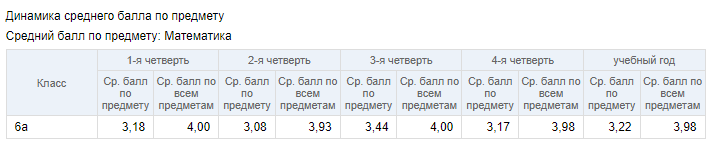 По итогам года по математике: базовый уровень -8 (66%) человек, выше базового – 4 человека (34%).Уровень сформированности предметных умений по русскому языку: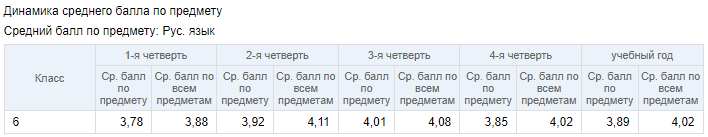 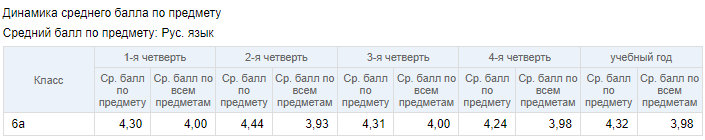 По итогам года по русскому языку: базовый уровень - 3 (25%) человека, выше базового – 9 человек (75%).Уровень сформированности предметных умений по биологии: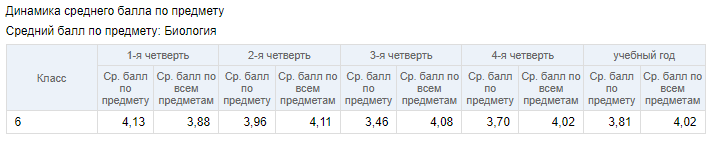 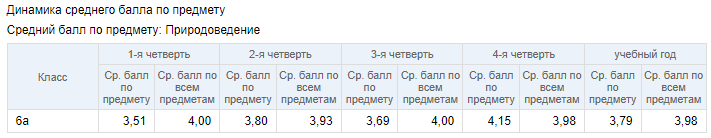 По итогам года по биологии и природоведению: базовый уровень - 4 (34%) человека, выше базового – 8 человек (66%).Вывод: учащиеся 6 класса в целом успешно справились с программой 6 класса  и показали  достаточный уровень сформированности  предметных результатов.Метапредметные и личностные результаты освоения ООПМониторинг сформированности универсальных учебных действий у учащихся  осуществлялся на основе метода наблюдения. Объектом наблюдения являлись особенности отношения учеников к учебному материалу, их поведение и деятельность в самых различных учебных и внеучебных ситуациях и обстоятельствах. Опираясь на естественно накопившуюся сумму впечатлений о характере учебной активности учеников, педагоги сопоставили их с описанием представленных уровней сформированности универсальных учебных действий. Каждому показателю из группы УУД (регулятивных, познавательных, коммуникативных, личностных) присваивался свой балл от 0 до 2.Процесс наблюдения за учащимися  класса осуществлялся в течение всего года.Внеурочная деятельностьРешение задачи формирования УУД в основной школе происходит не только на занятиях по отдельным учебным предметам, но и в ходе внеурочной деятельности, которая на базе ОУ реализуется по следующим направлениям:Выводы            На основе анализа результатов освоения  ООП  ООО учащимися в 2020/21 уч. г. на 2021/22 уч. г. были сформулированы следующие задачи:составить дорожную карту по повышению качества образования, используя новые педагогические технологии;работать по улучшению качества осознанного чтения, педагогам регулярно контролировать навыки чтения в классе;продолжить работу по контролю достижений учащихся по учебным предметам, позволяющую проследить результаты обучения в соответствии с зоной ближайшего развития ученика;вести систематическую работу с одаренными детьми;повысить качество проектно-исследовательской деятельности учащихся.Анализируя результаты 2021/22 уч. г. можно сказать, что задачи, поставленные педагогическим коллективом МОУ «Рудновская ООШ», были реализованы, но не в полной мере. Педагогический совет школы на основе выводов, сделанных классным руководителем и учителями отдельных предметов по каждому учащемуся 6 класса, рассмотрел вопрос об освоении данными обучающимися основной образовательной программы основного общего образования за 6 класс и принял решение о переводе их в 7 класс.Задачи работы с классом на 2022-2023 уч. год- остаются прежними. Добавить: работа по профессиональной ориентации учащихся, знакомство с профессиями.22.06.2022.                                              Классный руководитель: Абышева Н. М.2020/20212021/2022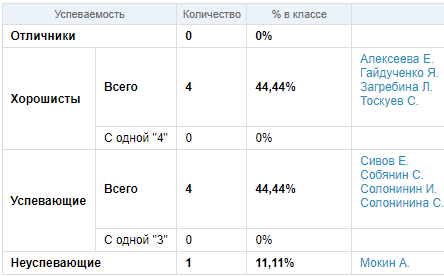 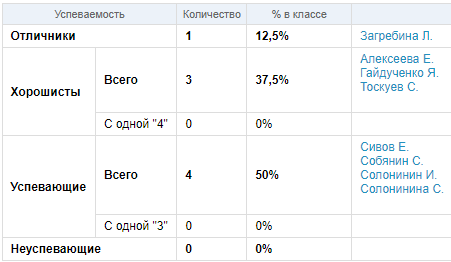 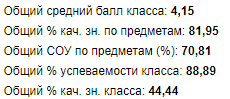 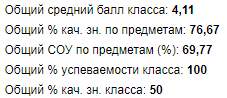 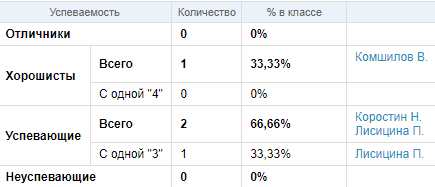 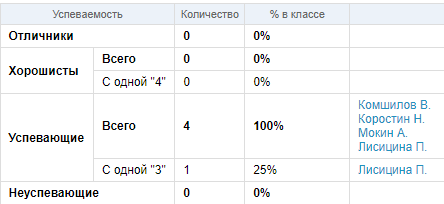 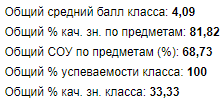 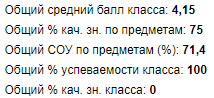 6 клРегулятивные УУДПознавательные УУДКоммуникативные УУДЛичностные УУДВ50%50%50%37%Б13%25%37%50%Н37%25%13%13%Регулятивные УУДН%Б%В%В%В%1.Определять и формулировать цель деятельности (понять свои интересы, увидеть проблему, задачу, выразить ее словесно)  на уроках, во внеурочной деятельности, в жизненных ситуациях13375050502.Составлять план действий по решению проблемы (задачи) на уроках, во внеурочной деятельности, в жизненных ситуациях13375050503.Соотносить результат своей деятельности с целью или с образцом, предложенным учителем37135050504.Самостоятельно осуществлять действия по реализации плана достижения цели, сверяясь с результатом25255050505.Оценка результатов своей  работы050505050Выводы и рекомендации:37% (3 учащихся), регулятивные УУД ниже базового уровня.Рекомендации. Необходимо обучать умению ставить цель собственной деятельности, разрабатывать шаги по ее достижению, пошагово сверять свои действия с имеющимся планом. По завершении работы следует побуждать детей сравнивать полученный результат с эталоном, находить и исправлять допущенные ошибки и на этой основе давать самооценку. Желательно показывать детям, где можно получить помощь и как ею воспользоваться.13% (1 учащийся), регулятивные УУД на базовом уровне.Рекомендации. Нужно оказать ребёнку организующую и стимулирующую помощь. Необходимо развивать навыки планирования собственной деятельности и способность действовать в соответствии с планом, умение выбирать оптимальный алгоритм работы. Также следует формировать более четкие представления об эталоне работы и критериях ее оценки.50% (4 учащихся), регулятивные УУД выше базового уровня.Рекомендации. Следует развивать самостоятельность в учебной работе, поощрять найденные ребенком оригинальные и рациональные способы организации собственной работы.Выводы и рекомендации:37% (3 учащихся), регулятивные УУД ниже базового уровня.Рекомендации. Необходимо обучать умению ставить цель собственной деятельности, разрабатывать шаги по ее достижению, пошагово сверять свои действия с имеющимся планом. По завершении работы следует побуждать детей сравнивать полученный результат с эталоном, находить и исправлять допущенные ошибки и на этой основе давать самооценку. Желательно показывать детям, где можно получить помощь и как ею воспользоваться.13% (1 учащийся), регулятивные УУД на базовом уровне.Рекомендации. Нужно оказать ребёнку организующую и стимулирующую помощь. Необходимо развивать навыки планирования собственной деятельности и способность действовать в соответствии с планом, умение выбирать оптимальный алгоритм работы. Также следует формировать более четкие представления об эталоне работы и критериях ее оценки.50% (4 учащихся), регулятивные УУД выше базового уровня.Рекомендации. Следует развивать самостоятельность в учебной работе, поощрять найденные ребенком оригинальные и рациональные способы организации собственной работы.Выводы и рекомендации:37% (3 учащихся), регулятивные УУД ниже базового уровня.Рекомендации. Необходимо обучать умению ставить цель собственной деятельности, разрабатывать шаги по ее достижению, пошагово сверять свои действия с имеющимся планом. По завершении работы следует побуждать детей сравнивать полученный результат с эталоном, находить и исправлять допущенные ошибки и на этой основе давать самооценку. Желательно показывать детям, где можно получить помощь и как ею воспользоваться.13% (1 учащийся), регулятивные УУД на базовом уровне.Рекомендации. Нужно оказать ребёнку организующую и стимулирующую помощь. Необходимо развивать навыки планирования собственной деятельности и способность действовать в соответствии с планом, умение выбирать оптимальный алгоритм работы. Также следует формировать более четкие представления об эталоне работы и критериях ее оценки.50% (4 учащихся), регулятивные УУД выше базового уровня.Рекомендации. Следует развивать самостоятельность в учебной работе, поощрять найденные ребенком оригинальные и рациональные способы организации собственной работы.Выводы и рекомендации:37% (3 учащихся), регулятивные УУД ниже базового уровня.Рекомендации. Необходимо обучать умению ставить цель собственной деятельности, разрабатывать шаги по ее достижению, пошагово сверять свои действия с имеющимся планом. По завершении работы следует побуждать детей сравнивать полученный результат с эталоном, находить и исправлять допущенные ошибки и на этой основе давать самооценку. Желательно показывать детям, где можно получить помощь и как ею воспользоваться.13% (1 учащийся), регулятивные УУД на базовом уровне.Рекомендации. Нужно оказать ребёнку организующую и стимулирующую помощь. Необходимо развивать навыки планирования собственной деятельности и способность действовать в соответствии с планом, умение выбирать оптимальный алгоритм работы. Также следует формировать более четкие представления об эталоне работы и критериях ее оценки.50% (4 учащихся), регулятивные УУД выше базового уровня.Рекомендации. Следует развивать самостоятельность в учебной работе, поощрять найденные ребенком оригинальные и рациональные способы организации собственной работы.Выводы и рекомендации:37% (3 учащихся), регулятивные УУД ниже базового уровня.Рекомендации. Необходимо обучать умению ставить цель собственной деятельности, разрабатывать шаги по ее достижению, пошагово сверять свои действия с имеющимся планом. По завершении работы следует побуждать детей сравнивать полученный результат с эталоном, находить и исправлять допущенные ошибки и на этой основе давать самооценку. Желательно показывать детям, где можно получить помощь и как ею воспользоваться.13% (1 учащийся), регулятивные УУД на базовом уровне.Рекомендации. Нужно оказать ребёнку организующую и стимулирующую помощь. Необходимо развивать навыки планирования собственной деятельности и способность действовать в соответствии с планом, умение выбирать оптимальный алгоритм работы. Также следует формировать более четкие представления об эталоне работы и критериях ее оценки.50% (4 учащихся), регулятивные УУД выше базового уровня.Рекомендации. Следует развивать самостоятельность в учебной работе, поощрять найденные ребенком оригинальные и рациональные способы организации собственной работы.Выводы и рекомендации:37% (3 учащихся), регулятивные УУД ниже базового уровня.Рекомендации. Необходимо обучать умению ставить цель собственной деятельности, разрабатывать шаги по ее достижению, пошагово сверять свои действия с имеющимся планом. По завершении работы следует побуждать детей сравнивать полученный результат с эталоном, находить и исправлять допущенные ошибки и на этой основе давать самооценку. Желательно показывать детям, где можно получить помощь и как ею воспользоваться.13% (1 учащийся), регулятивные УУД на базовом уровне.Рекомендации. Нужно оказать ребёнку организующую и стимулирующую помощь. Необходимо развивать навыки планирования собственной деятельности и способность действовать в соответствии с планом, умение выбирать оптимальный алгоритм работы. Также следует формировать более четкие представления об эталоне работы и критериях ее оценки.50% (4 учащихся), регулятивные УУД выше базового уровня.Рекомендации. Следует развивать самостоятельность в учебной работе, поощрять найденные ребенком оригинальные и рациональные способы организации собственной работы.Познавательные УУДН%Б%В%В%В%1.Самостоятельно предполагать информацию, которая нужна для обучения, отбирать источники информации среди предложенных25255050502.Добывать новые знания из различных источников различными способами13375050503.Перерабатывать информацию из одной формы в другую, выбирать наиболее удобную форму. Представлять информацию в виде текста, таблицы, схемы, в том числе с помощью ИКТ25255050504.Перерабатывать информацию для получения нового результата. Анализировать, сравнивать, группировать различные объекты, явления, факты13375050505.Уметь передавать содержание в сжатом, выборочном или развернутом виде, планировать свою работу по изучению незнакомого материала1337505050Выводы и рекомендации:25% (2 учащихся), познавательные УУД ниже базового уровня.Рекомендации. Необходимо обучать детей отбирать источники информации среди предложенных, перерабатывать информацию из одной формы в другую, выбирать наиболее удобную форму для получения нового результата, передавать содержание в сжатом, выборочном или развернутом виде, планировать свою работу по изучению незнакомого материала.25% (2 учащихся), познавательные УУД на базовом уровне.Рекомендации. Нужно оказать учащимся организующую и стимулирующую помощь. Необходимо развивать способность действовать рациональными способами, умение аргументировать свою позицию, обосновать полученный результат. Следует совершенствовать умение объективно оценивать свою работу.50% (4 учащихся), познавательные УУД выше базового уровня.Рекомендации. Желательно поощрять творческий подход к решению учебных задач, развивать познавательный мотив.Выводы и рекомендации:25% (2 учащихся), познавательные УУД ниже базового уровня.Рекомендации. Необходимо обучать детей отбирать источники информации среди предложенных, перерабатывать информацию из одной формы в другую, выбирать наиболее удобную форму для получения нового результата, передавать содержание в сжатом, выборочном или развернутом виде, планировать свою работу по изучению незнакомого материала.25% (2 учащихся), познавательные УУД на базовом уровне.Рекомендации. Нужно оказать учащимся организующую и стимулирующую помощь. Необходимо развивать способность действовать рациональными способами, умение аргументировать свою позицию, обосновать полученный результат. Следует совершенствовать умение объективно оценивать свою работу.50% (4 учащихся), познавательные УУД выше базового уровня.Рекомендации. Желательно поощрять творческий подход к решению учебных задач, развивать познавательный мотив.Выводы и рекомендации:25% (2 учащихся), познавательные УУД ниже базового уровня.Рекомендации. Необходимо обучать детей отбирать источники информации среди предложенных, перерабатывать информацию из одной формы в другую, выбирать наиболее удобную форму для получения нового результата, передавать содержание в сжатом, выборочном или развернутом виде, планировать свою работу по изучению незнакомого материала.25% (2 учащихся), познавательные УУД на базовом уровне.Рекомендации. Нужно оказать учащимся организующую и стимулирующую помощь. Необходимо развивать способность действовать рациональными способами, умение аргументировать свою позицию, обосновать полученный результат. Следует совершенствовать умение объективно оценивать свою работу.50% (4 учащихся), познавательные УУД выше базового уровня.Рекомендации. Желательно поощрять творческий подход к решению учебных задач, развивать познавательный мотив.Выводы и рекомендации:25% (2 учащихся), познавательные УУД ниже базового уровня.Рекомендации. Необходимо обучать детей отбирать источники информации среди предложенных, перерабатывать информацию из одной формы в другую, выбирать наиболее удобную форму для получения нового результата, передавать содержание в сжатом, выборочном или развернутом виде, планировать свою работу по изучению незнакомого материала.25% (2 учащихся), познавательные УУД на базовом уровне.Рекомендации. Нужно оказать учащимся организующую и стимулирующую помощь. Необходимо развивать способность действовать рациональными способами, умение аргументировать свою позицию, обосновать полученный результат. Следует совершенствовать умение объективно оценивать свою работу.50% (4 учащихся), познавательные УУД выше базового уровня.Рекомендации. Желательно поощрять творческий подход к решению учебных задач, развивать познавательный мотив.Выводы и рекомендации:25% (2 учащихся), познавательные УУД ниже базового уровня.Рекомендации. Необходимо обучать детей отбирать источники информации среди предложенных, перерабатывать информацию из одной формы в другую, выбирать наиболее удобную форму для получения нового результата, передавать содержание в сжатом, выборочном или развернутом виде, планировать свою работу по изучению незнакомого материала.25% (2 учащихся), познавательные УУД на базовом уровне.Рекомендации. Нужно оказать учащимся организующую и стимулирующую помощь. Необходимо развивать способность действовать рациональными способами, умение аргументировать свою позицию, обосновать полученный результат. Следует совершенствовать умение объективно оценивать свою работу.50% (4 учащихся), познавательные УУД выше базового уровня.Рекомендации. Желательно поощрять творческий подход к решению учебных задач, развивать познавательный мотив.Выводы и рекомендации:25% (2 учащихся), познавательные УУД ниже базового уровня.Рекомендации. Необходимо обучать детей отбирать источники информации среди предложенных, перерабатывать информацию из одной формы в другую, выбирать наиболее удобную форму для получения нового результата, передавать содержание в сжатом, выборочном или развернутом виде, планировать свою работу по изучению незнакомого материала.25% (2 учащихся), познавательные УУД на базовом уровне.Рекомендации. Нужно оказать учащимся организующую и стимулирующую помощь. Необходимо развивать способность действовать рациональными способами, умение аргументировать свою позицию, обосновать полученный результат. Следует совершенствовать умение объективно оценивать свою работу.50% (4 учащихся), познавательные УУД выше базового уровня.Рекомендации. Желательно поощрять творческий подход к решению учебных задач, развивать познавательный мотив.Коммуникативные УУДН%Б%Б%В%В%1.Доносить свою позицию до других с помощью монологической и диалогической речи с учетом своих учебных и жизненных ситуаций0505050502.Читать различную литературу, понимать прочитанное, владеть навыками смыслового чтения13373750503.Понимать возможность различных точек зрения на вопрос. Учитывать разные мнения и уметь обосновывать собственное мнение.13373750504.Договариваться с людьми, согласуя с ними свои интересы и взгляды, для того чтобы сделать что-то сообща1337375050Выводы и рекомендации:13% (1 учащийся), коммуникативные УУД ниже базового уровня.Рекомендации. Необходимо обучать ребёнка навыкам смыслового чтения, умению учитывать разные мнения, обосновывать собственное мнение, умению договариваться с людьми.37% (3 учащихся), коммуникативные УУД на базовом уровне.Рекомендации. Необходимо работать над совершенствованием умения излагать свои мысли, формулировать вопросы собеседнику и отвечать на поставленные вопросы. Желательно помочь ребенку в развитии способности отстаивать свою позицию или разумно менять ее. Следует работать над умением соблюдать социальную дистанцию в общении. 50% (4 учащихся), познавательные УУД выше базового уровня.Рекомендации. Не нуждаются в специальной работе по развитию коммуникативных навыков.Выводы и рекомендации:13% (1 учащийся), коммуникативные УУД ниже базового уровня.Рекомендации. Необходимо обучать ребёнка навыкам смыслового чтения, умению учитывать разные мнения, обосновывать собственное мнение, умению договариваться с людьми.37% (3 учащихся), коммуникативные УУД на базовом уровне.Рекомендации. Необходимо работать над совершенствованием умения излагать свои мысли, формулировать вопросы собеседнику и отвечать на поставленные вопросы. Желательно помочь ребенку в развитии способности отстаивать свою позицию или разумно менять ее. Следует работать над умением соблюдать социальную дистанцию в общении. 50% (4 учащихся), познавательные УУД выше базового уровня.Рекомендации. Не нуждаются в специальной работе по развитию коммуникативных навыков.Выводы и рекомендации:13% (1 учащийся), коммуникативные УУД ниже базового уровня.Рекомендации. Необходимо обучать ребёнка навыкам смыслового чтения, умению учитывать разные мнения, обосновывать собственное мнение, умению договариваться с людьми.37% (3 учащихся), коммуникативные УУД на базовом уровне.Рекомендации. Необходимо работать над совершенствованием умения излагать свои мысли, формулировать вопросы собеседнику и отвечать на поставленные вопросы. Желательно помочь ребенку в развитии способности отстаивать свою позицию или разумно менять ее. Следует работать над умением соблюдать социальную дистанцию в общении. 50% (4 учащихся), познавательные УУД выше базового уровня.Рекомендации. Не нуждаются в специальной работе по развитию коммуникативных навыков.Выводы и рекомендации:13% (1 учащийся), коммуникативные УУД ниже базового уровня.Рекомендации. Необходимо обучать ребёнка навыкам смыслового чтения, умению учитывать разные мнения, обосновывать собственное мнение, умению договариваться с людьми.37% (3 учащихся), коммуникативные УУД на базовом уровне.Рекомендации. Необходимо работать над совершенствованием умения излагать свои мысли, формулировать вопросы собеседнику и отвечать на поставленные вопросы. Желательно помочь ребенку в развитии способности отстаивать свою позицию или разумно менять ее. Следует работать над умением соблюдать социальную дистанцию в общении. 50% (4 учащихся), познавательные УУД выше базового уровня.Рекомендации. Не нуждаются в специальной работе по развитию коммуникативных навыков.Выводы и рекомендации:13% (1 учащийся), коммуникативные УУД ниже базового уровня.Рекомендации. Необходимо обучать ребёнка навыкам смыслового чтения, умению учитывать разные мнения, обосновывать собственное мнение, умению договариваться с людьми.37% (3 учащихся), коммуникативные УУД на базовом уровне.Рекомендации. Необходимо работать над совершенствованием умения излагать свои мысли, формулировать вопросы собеседнику и отвечать на поставленные вопросы. Желательно помочь ребенку в развитии способности отстаивать свою позицию или разумно менять ее. Следует работать над умением соблюдать социальную дистанцию в общении. 50% (4 учащихся), познавательные УУД выше базового уровня.Рекомендации. Не нуждаются в специальной работе по развитию коммуникативных навыков.Выводы и рекомендации:13% (1 учащийся), коммуникативные УУД ниже базового уровня.Рекомендации. Необходимо обучать ребёнка навыкам смыслового чтения, умению учитывать разные мнения, обосновывать собственное мнение, умению договариваться с людьми.37% (3 учащихся), коммуникативные УУД на базовом уровне.Рекомендации. Необходимо работать над совершенствованием умения излагать свои мысли, формулировать вопросы собеседнику и отвечать на поставленные вопросы. Желательно помочь ребенку в развитии способности отстаивать свою позицию или разумно менять ее. Следует работать над умением соблюдать социальную дистанцию в общении. 50% (4 учащихся), познавательные УУД выше базового уровня.Рекомендации. Не нуждаются в специальной работе по развитию коммуникативных навыков.Личностные УУДЛичностные УУДН%Б%Б%В%1.Самооценка. Оценивать ситуации и  поступки (ценностные установки)1.Самооценка. Оценивать ситуации и  поступки (ценностные установки)135050372.Объяснять смысл своих оценок, мотивов, целей (личностная саморефлексия, способность к саморазвитию, мотивация к познанию, учебе)2.Объяснять смысл своих оценок, мотивов, целей (личностная саморефлексия, способность к саморазвитию, мотивация к познанию, учебе)05050503. Самоопределяться в жизненных ценностях (на словах) и поступать в соответствии с ними, отвечая за свои поступки (личностная позиция, российская и гражданская идентичность)3. Самоопределяться в жизненных ценностях (на словах) и поступать в соответствии с ними, отвечая за свои поступки (личностная позиция, российская и гражданская идентичность)13505037Выводы и рекомендации:13% (1 учащийся), личностные УУД ниже базового уровня. 50% (4 учащихся), личностные УУД на базовом уровне. 37% (3 учащихся), личностные УУД выше базового уровня.Рекомендации. Необходимо продолжить работу над формированием у учащихся навыка самооценки, личностной саморефлексии, способности к саморазвитию и самоопределению в жизненных ценностях и осознанию личностной позиции и гражданской идентичности.Выводы и рекомендации:13% (1 учащийся), личностные УУД ниже базового уровня. 50% (4 учащихся), личностные УУД на базовом уровне. 37% (3 учащихся), личностные УУД выше базового уровня.Рекомендации. Необходимо продолжить работу над формированием у учащихся навыка самооценки, личностной саморефлексии, способности к саморазвитию и самоопределению в жизненных ценностях и осознанию личностной позиции и гражданской идентичности.Выводы и рекомендации:13% (1 учащийся), личностные УУД ниже базового уровня. 50% (4 учащихся), личностные УУД на базовом уровне. 37% (3 учащихся), личностные УУД выше базового уровня.Рекомендации. Необходимо продолжить работу над формированием у учащихся навыка самооценки, личностной саморефлексии, способности к саморазвитию и самоопределению в жизненных ценностях и осознанию личностной позиции и гражданской идентичности.Выводы и рекомендации:13% (1 учащийся), личностные УУД ниже базового уровня. 50% (4 учащихся), личностные УУД на базовом уровне. 37% (3 учащихся), личностные УУД выше базового уровня.Рекомендации. Необходимо продолжить работу над формированием у учащихся навыка самооценки, личностной саморефлексии, способности к саморазвитию и самоопределению в жизненных ценностях и осознанию личностной позиции и гражданской идентичности.Выводы и рекомендации:13% (1 учащийся), личностные УУД ниже базового уровня. 50% (4 учащихся), личностные УУД на базовом уровне. 37% (3 учащихся), личностные УУД выше базового уровня.Рекомендации. Необходимо продолжить работу над формированием у учащихся навыка самооценки, личностной саморефлексии, способности к саморазвитию и самоопределению в жизненных ценностях и осознанию личностной позиции и гражданской идентичности.Выводы и рекомендации:13% (1 учащийся), личностные УУД ниже базового уровня. 50% (4 учащихся), личностные УУД на базовом уровне. 37% (3 учащихся), личностные УУД выше базового уровня.Рекомендации. Необходимо продолжить работу над формированием у учащихся навыка самооценки, личностной саморефлексии, способности к саморазвитию и самоопределению в жизненных ценностях и осознанию личностной позиции и гражданской идентичности.Обще-интеллектуальноеУчастие в предметных олимпиадах, конкурсах («Конкурс газет об овоще», «Конкурс поделок ко Дню космонавтики»), Едином Уроке чтения (Год науки и технологий, «Кот Шрёдингера»), участие в квиз-плизах («21 сентября- День зарождения российской государственности», «24 мая- День славянской письменности и культуры»), мастер- классе.Духовно - нравственноеПодготовка и участие класса в традиционных и общешкольные мероприятия, посвященных государственным и национальным праздникам. Подготовка и участие в конкурсах стихов и песен, посвящённых Дню Победы в Великой Отечественной войне. Подготовка и участие в Вахте памяти. Подготовка и участие в торжественных линейках «День знаний», «Последний звонок». СоциальноеРеализовано через участие детей 6 класса в школьном самоуправлении, коллективных и индивидуальных  школьных проектах (Поздравление педагогов- ветеранов с Днём знаний и Днём учителя, музыкальные подарки и поздравительные открытки для мам, обучение по санитарно-просветительской программе «ОСНОВЫ ЗДОРОВОГО ПИТАНИЯ ДЛЯ ШКОЛЬНИКОВ»,  участие в Проекте "Онлайн-уроки по финансовой грамотности для школьников",  общешкольный субботник), акциях («Подарок ветерану»,  «Письмо водителю», «Окна Победы»).Физкультурно - спортивноеРеализовано через участие детей 6 класса в спортивных соревнованиях различного уровня; подготовку и участие в школьном турслёте, «Зарнице», «Весёлых стартах»; занятия в секциях «Самбо» и «Легкая атлетика».Общекультур-ноеРеализовано через классные часы, праздники (подготовка танца к Новогодней ёлке), игры (Масленица), конкурсы (Снежные фигуры по произведениям Д. Н. Мамина- Сибиряка).